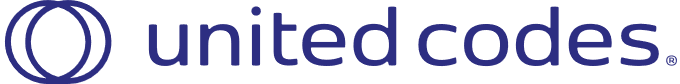 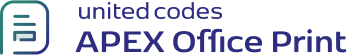 Simple demo for the usage of Horizontal Loop in docx.Horizontal Table Looping (Inherit the width from the current column)Horizontal Table Looping (product_b_distribute is true, so the column is distributed evenly)Horizontal looping using table inside table for inserting vertical loop inside the horizontal loop:Horizontal Looping combined with Vertical Looping (fixed width is set for inner columns and outer table borders are grey).Product Name Business Shirt  Trousers  Jacket  Blouse Product NameLadies Shoes Belt Bag Mens Shoes Order 1Order 2Order 3